Проект планировки территории муниципального образования 
"Город Архангельск" в границах ул. Рейдовой, ул. Павла Орлова
 и ул. Дежневцев площадью 11,4036 гаПоложение о характеристиках планируемого развития территории, в том числе 
о плотности и параметрах застройки территории, о характеристиках объектов капитального строительства и необходимых для функционирования таких объектов и обеспечения жизнедеятельности граждан объектов коммунальной транспортной 
и социальной инфраструктур, в том числе объектов, включенных в программы комплексного развитияОбщие положенияДанная документация содержит решения градостроительного планирования 
и застройки территории муниципального образования "Город Архангельск".Объектом градостроительного планирования является часть территории градостроительного квартала в границах ул. Рейдовая, ул. Павла Орлова 
и ул. Дежневцев.Общая площадь объекта градостроительного планирования составляет 
11,4036 га.Технический заказчик: ИП Леонтьев Евгений Геннадьевич. Разработчик документации: проектная организация ООО "АКСК" (ИНН 2901156198, ОГРН 1062901067734. СРО-П-111-11012010 СРО "Союз проектировщиков").Основание для разработки документации:распоряжение Главы городского округа "Город Архангельск" от 25 марта 
2021 года № 996р "О подготовке документации по планировке территории муниципального образования "Город Архангельск" в границах ул. Рейдовая, 
ул. Павла Орлова и ул. Дежневцев площадью 11,4036 га";задание на подготовку проекта планировки, утвержденное распоряжением Главы городского округа "Город Архангельск" от 25 марта 2021 года № 996р.Проект планировки территории выполнен в соответствии с:Градостроительным кодексом Российской Федерации;Земельным кодексом Российской Федерации;СП 42.13330.2016 Свод правил. Градостроительство. Планировка и застройка городских и сельских поселений. Актуализированная редакция СНиП 2.07.01-89*, утвержденного приказом Министерства строительства и жилищно-коммунального хозяйства Российской Федерации от 30 декабря 2016 года № 1034/пр.При разработке проекта планировки учтены основные положения:Генерального плана муниципального образования "Город Архангельск", утвержденного постановлением министерства строительства и архитектуры Архангельской области от 2 апреля 2020 года №37-п;Правил землепользования и застройки городского округа "Город Архангельск", утвержденных постановлением министерства строительства 
и архитектуры Архангельской области от 29 сентября 2020 года № 68-п 
(с изменениями); проекта планировки района "Левобережье" муниципального образования "Город Архангельск", утвержденного распоряжением Главы муниципального района "Город Архангельск" от 30 декабря 2019 года № 4685р; положения об особо охраняемой природной территории в соответствии 
с программами комплексного развития.Целью разработки проекта является:размещение объекта коммунальной инфраструктуры (котельной) 
на земельном участке с кадастровым номером 29:22:080505:78;определение параметров функциональных зон; обеспечение устойчивого развития территории, выделение элементов планировочной структуры, установление границ земельных участков, предназначенных для строительства и размещения объектов.Проект планировки определяет:концепцию архитектурно-пространственного развития проектируемой территории;параметры застройки;очередность освоения территории;организацию улично-дорожной сети и транспортного обслуживания;развитие системы социального обслуживания, инженерного оборудования 
и благоустройства, развитие системы озеленения.Согласно заданию, на подготовку документации, проект планировки территории состоит из основной части (Том 1), которая подлежит утверждению, 
и материалов по ее обоснованию (Том 2).Масштаб графической части проекта планировки: М 1:1000, М 1:2000.Графические материалы разработаны с использованием сведений 
из информационной системы обеспечения градостроительной деятельности 
на территории городского округа "Город Архангельск" М 1:1000, представленной заказчику департаментом градостроительства Администрации городского округа "Город Архангельск" в бумажном и электронном виде.Основной чертеж проекта планировки (графическая часть, лист 2) включает 
в себя:красные линии, проходящие вдоль основных транспортных магистралей;границы существующих и планируемых элементов планировочной структуры;границы зон планируемого размещения объектов капитального строительства;границы зон территорий общего пользования.Зона планируемого размещения объекта капитального строительства (котельной): зона среднеэтажной жилой застройки (Ж3) и зона озелененных территорий общего пользования (Пл).Градостроительная ситуацияПроектируемый район расположен на левом берегу реки Северная Двина 
и является частью Исакогорского территориального округа города Архангельска. Территория в границах разработки проекта планировки составляет 11,4036 га.Границами разработки проекта планировки являются: с северо-западной стороны – водный объект, река Северная Двина;с северной стороны – территория объектов инженерной инфраструктуры;с юго-востока – ул. Рейдовая, внутриквартальные проезды.Проектируемый район находится в южной части города Архангельска, имеет достаточно сформировавшуюся систему магистральных улиц и транспортных связей с другими частями города и загородными территориям.В настоящее время территория района занята коммунально-складскими предприятиями, объектами гаражного назначения, озелененным территориями, объектами транспортной инфраструктуры. В границах территории планировки нет жилых объектов, подлежащих расселению. В проекте планировки отражаются сносимые объекты общественно-деловой застройки.Категория земель территории проекта планировки – земли населенных пунктов.Положение о характеристиках объектов производственного и коммунально-складского назначенияНа территории проектирования отсутствуют и не предусмотрены 
к размещению объекты капитального строительства производственного назначения (производственные помещения и цеха, т.д.) и объекты коммунально-складского назначения.Положение о характеристиках объектов общественно-делового назначенияТерритория проекта планировки характеризуется наличием объектов общественно-деловой застройки, подлежащих сносу (демонтажу), характеристика объектов приведена в табличной форме.Таблица 1 – Характеристика ликвидируемых объектов общественно-деловой застройки Проектным решением предусмотрено размещение котельной на месте сносимого объекта общественно-деловой застройки.Проектом планировки не предусматривается размещение объектов капитального строительства общественно-делового назначения в границах проектирования.Показатели обеспеченности территории объектами коммунальной 
и социальной инфраструктур и фактических показателей территориальной доступности таких объектов для населенияОбеспеченность проектируемой территории объектами социальной инфраструктуры, такими как: магазины продовольственных и непродовольственных товаров, предприятиями коммунального обслуживания и общественного питания, спортивными объектами, объектами здравоохранения, детскими дошкольными 
и образовательными учреждениями не рассчитывается в виду отсутствия жилой застройки и расчетного показателя (численность населения).На смежной территории с территорией проектирования располагается объект МБДОУ МО "Город Архангельск" "Детский сад комбинированного вида № 100 "Ельничек", 280 мест. Доступность для населения смежных районов выполняется 
в пределах радиуса обслуживания дошкольных учреждений – 300м. Ближайшие существующие общеобразовательные учреждения расположены 
в смежных микрорайонах: Средняя школа №77 по адресу: ул. Дежневцев, 12. Доступность для населения смежных районов выполняется в пределах радиуса обслуживания общеобразовательных учреждений – 500-750м.На смежной территории с территорией проектирования расположены предприятия обслуживания первой необходимости - магазины смешанной торговли (по продаже продовольственными и непродовольственными товарами), аптеки, 
а также предприятия бытового обслуживания, предприятия общественного питания, встроенные в 1 этажи жилых домов, объекты физической культуры и спорта. Доступность для населения смежных районов выполняется в пределах радиуса обслуживания и не превышает 30минут пешей ходьбы.Положение о характеристиках объектов иного назначенияВодные объекты и объекты специального назначения.В границах территории проектирования не располагаются и не планируются 
к размещению водные объекты и объекты специального назначения (воинские части).Положение о характеристиках объектов инженерной инфраструктурыТеплоснабжение.Проектом планировки предусмотрено к размещению в границах проектирования объекта инженерной инфраструктуры – котельной мощностью 
1,8 МВт для обеспечения теплом жилой, социальной и общественно-деловой застройки, расположенной на смежных территориях.При определении границы зоны планируемого размещения сетей инженерного обеспечения учитывались следующие факторы:границы существующих земельных участков в соответствии с Единым государственным реестром недвижимости;границы планировочных элементов;обеспечение возможности размещения оборудования, необходимого 
для строительства сетей и их дальнейшего обслуживания;возможность подключения к магистральным сетям;обеспечение возможности проезда строительной техники.Площадь зоны планируемого размещения объектов инженерной инфраструктуры составляет 1,067 га.Теплоснабжения производственных потребителей осуществляется 
от собственных котельных.Существующее положение: тепловые сети в двухтрубном исполнении проложены как подземным, так и надземным способом.Перспективное положение: в связи с изменением планировочной структуры 
и для подключения существующих потребителей к системе централизованного теплоснабжения предусматривается строительство тепловых сетей в двухтрубном исполнении общей протяженностью трассы 1 км.Суммарная тепловая нагрузка на отопление и горячее водоснабжение зданий всего планировочного района "Левобережье" определена по укрупненным показателям и составит 24,2694 Гкал/ч (73212 Гкал/год). Требуемая расчетная тепловая нагрузка территории проектирования уточняется на дальнейших стадиях проектирования.Водоснабжение. Существующее положение: основные сети водоснабжения проходят 
по ул. Дежнёвцев, ул. Рейдовой и ул. Дрейера вне границ проектирования.  Перспективное положение: для централизованного водоснабжения планируемых потребителей рассматриваемой территории предусматривается строительство сетей водоснабжения общей протяженностью до 1 км.Качество воды, подаваемой на хозяйственно-питьевые нужды, должно соответствовать требованиям ГОСТ Р 51232-98 "Вода питьевая. Общие требования 
к организации и методам контроля качества" и СанПиН 2.1.4.1074-01 "Питьевая вода. Гигиенические требования к качеству воды централизованных систем питьевого водоснабжения. Контроль качества".Для обеспечения потребителей системой водоснабжения предусмотрено строительство объединенной системы хозяйственно-питьевого и противопожарного водопровода с установкой пожарных гидрантов. Водопровод рекомендуется выполнить 
из полиэтиленовых труб. Способ прокладки водопровода – подземный.Глубина заложения труб должна быть на 0,5 м больше расчетной глубины проникания в грунт нулевой температуры согласно СП 31.13330.2012. "Водоснабжение. Наружные сети и сооружения. Актуализированная редакция СНиП 2.04.02-84*" (далее – СП 31.13330.2012).Канализация.Существующее положение: на прилегающей территории к территории проектирования расположены существующие канализационные насосные станции, самотечные сети водоотведения и напорные коллекторы хозяйственно-фекальной канализации. Основные коллекторы трассируются по ул. Дежнёвцев 
и ул. Рейдовой. Очистка сточных вод осуществляется на канализационных очистных сооружениях.В границу проектирования входит сохраняемая территория КНС площадью 
118,2 кв. м.Перспективное положение: для централизованного водоотведения планируемых потребителей рассматриваемой территории предусматривается строительство самотечных канализационных сетей общей протяженностью до 1 км.Самотечные сети канализации следует прокладывать с учетом существующего рельефа местности, что обеспечит оптимальный отвод сточных вод. Трассировка сетей водоотведения уточняется на стадии рабочего проектирования.Электроснабжение.Существующее положение: система электроснабжения в границах проектируемой территории централизованная. Источником централизованного электроснабжения является понизительная подстанция ПС-7 110/35/6 кВ (далее – ПС 110 кВ), расположенная по ул. Дрейера вне границ рассматриваемой территории. Потребителями электроэнергии в границах проектируемой территории являются существующие коммунально-складские объекты, гаражи, производственные здания, а также уличное освещение.Сохраняемыми объектами инженерной инфраструктуры являются:трансформаторная подстанция ТП-653;иные объекты инженерной инфраструктуры.Перспективное положение: с учетом перспектив развития территории 
и обеспечения благоприятной среды проживания населения предусмотрено строительство воздушной линии электропередачи ВЛ 0,4 кВ протяженностью 
до 1 км, строительство трансформаторной подстанции.Проектом рекомендуется при строительстве воздушных линий электропередачи использовать самонесущий изолированный провод на ж/б опорах.Уличное освещение предусмотреть совмещенным с линиями электроснабжения 0,4 кВ (на одних опорах), светильники рекомендуется использовать с натриевыми лампами или современные светодиодные, установленные по однорядной схеме.Марку и сечение проектных линий электропередачи необходимо определить после уточнения нагрузок. Трассировка, место подключения, используемые материалы должны определяться на дальнейших стадиях проектирования.Ориентировочное суммарное электропотребление всего планировочного района "Левобережье" 5,02 МВт. Требуемая нагрузка территории проекта планировки уточняется на стадии рабочего проектирования.Газоснабжение.Существующее положение: в границах территории проектирования централизованное газоснабжение отсутствует. Перспективное положение: для обеспечения устойчивого развития территории проектирования и создания условий для комфортного проживания населения 
на смежных территориях предусматривается развитие централизованной системы газоснабжения посредством строительства новых сетей газоснабжения 
для подключения котельных.Использование газа предусматривается для нужд отопления. Трассировка, место подключения, используемые материалы должны определяться на дальнейших стадиях проектирования.Для определения расходов газа на отопление приняты укрупненные нормы годового потребления согласно СП 42-101-2003 "Общие положения 
по проектированию и строительству газораспределительных систем 
из металлических и полиэтиленовых труб" и СП 62.13330.2011. "Газораспределительные системы. Актуализированная редакция СНиП 42-01-2002", м³/год на 1 чел. при теплоте сгорания газа 34 МДж/м³ (8000 ккал/м³).Расход газа для отопления от централизованных источников отопления ориентировочно составит 2626,9 м3/час (7872623 м3/год) для всего планировочного района "Левобережье". Приведенное газопотребление необходимо уточнить 
на дальнейших стадиях разработки документации по газоснабжению.Связь.В границах рассматриваемой территории существующие и планируемые объекты связи не предусмотрены.Улично-дорожная сеть. Показатели обеспеченности территории объектами транспортной инфраструктурыНа территории проектирования присутствуют объекты автомобильного транспорта – улично-дорожная сеть, площадью 0,2191 га.На проектной территории вдоль береговой линии реки Северной Двины отсутствуют грузовые причалы, в границах проектирования отсутствует железнодорожный транспорт.Планировочная структура проектного района расчлененная. Основное транспортное движение осуществляется по улице Рейдовая. Протяженность магистральных улиц в пределах разрабатываемого участка составляет 3,651 км. Красные линии улично-дорожного коридора устанавливались с учетом границ существующего землепользования. Уличные коридоры очень узкие, в некоторых случаях параметр составляет 6 метров.Проектом планировки предлагается вариант улично-дорожной сети 
с капитальным типом покрытия (асфальтобетонное). Для движения пешеходов проектом предусмотрены тротуары из асфальтобетона с бордюрным камнем. Ширина тротуаров составляет 2 м – для второстепенных потоков. Район проектирования 
не обеспечен транспортом общего пользования. Общественный транспорт представлен маршрутами автобусов: 3, 23, 83, следующими по магистральной улице по смежной территории с территорией проектирования – ул. Дежнёвцев. Проектом планировки не предусмотрено к размещению новые объекты транспортной инфраструктуры.Положение о характеристиках объектов жилой застройкиТерритория проекта планировки характеризуется наличием зон размещения жилой застройки:среднеэтажной многоквартирной жилой застройки площадью 1723,9 кв.м.Проектным решением предусмотрено размещение в данной зоне объекта инженерной инфраструктуры (котельной).Обоснование соответствия планируемых параметров, местоположения 
и назначения объектов федерального значения, регионального значения, объектов местного значения нормативам градостроительного проектирования и требованиям градостроительных регламентовПроектом планировки не предусматривается размещение объектов капитального строительства федерального, регионального значения. Планируемые параметры, местоположение и назначение объектов местного значения в виде котельной соответствуют требованиям градостроительных регламентов Правил землепользования и застройки городского округа "Город Архангельск", утвержденных постановлением министерства строительства 
и архитектуры Архангельской области от 6 апреля 2021 года № 14-п.  Положение о характеристиках объектов, включенных в программы комплексного развитияПрограмма комплексного развития социальной и транспортной инфраструктуры муниципального образования "Город Архангельск" на период 
2018-2025 годов, а такжепрограмма комплексного развития коммунальной инфраструктуры на период до 2025 года не включает в себя мероприятия, затрагивающие территорию данного проекта планировки.Положение о функциональном назначении территориальных зонВ соответствии с картой градостроительного зонирования на исторически центральную часть города Архангельска, разрабатываемая проектом территория 
не находится в границе зон с особыми условиями использования по объектам охраны объектов культурного наследия.В соответствии с данными градостроительного зонирования территория проектирования относится к следующим зонам:зона озелененных территорий общего пользования (кодовое обозначение зоны Пл);зона застройки среднеэтажными жилыми домами (кодовое обозначение зоны 
Ж-3).Таблица 2 – Основные и условно разрешенные виды использованияТерритория проекта планировки расположена в зоне с особыми условиями использования территории:зона 2 пояса санитарной охраны источников питьевого и хозяйственно-бытового водоснабжения;прибрежная защитная полоса водного объекта (ПЗ);рыбоохранная зона (РЗ);водоохранная зона (ВО).Технико-экономические показателиТаблица 3 – Технико-экономические показателиПоложение об очередности планируемого развития территорииПоложения об очередности планируемого развития территории представляют собой составную часть проекта планировки территории, включающую в себя взаимосвязанные правовые, организационные, финансовые, научно-технические, градостроительные многоуровневые и многофункциональные действия (последовательность действий), направленные на достижения устойчивого развития территории проектирования.В настоящем проекте планировки территории предлагается развитие территории проектирования по следующим направлениям:коммунально-транспортная сфера;рекреационная сфера.С учетом указанных направлений предлагается следующая очередность планируемого развития территории, а также этапы проектирования, строительства, реконструкции объектов капитального строительства, отраженные в табличной форме ниже.Таблица 4 – Положения об очередности планируемого развития территории______________ПРИЛОЖЕНИЕ
к проекту планировки территории муниципального образования "Город Архангельск" в границах 
ул. Рейдовой, ул. Павла Орлова и ул. Дежневцев площадью 11,4036 га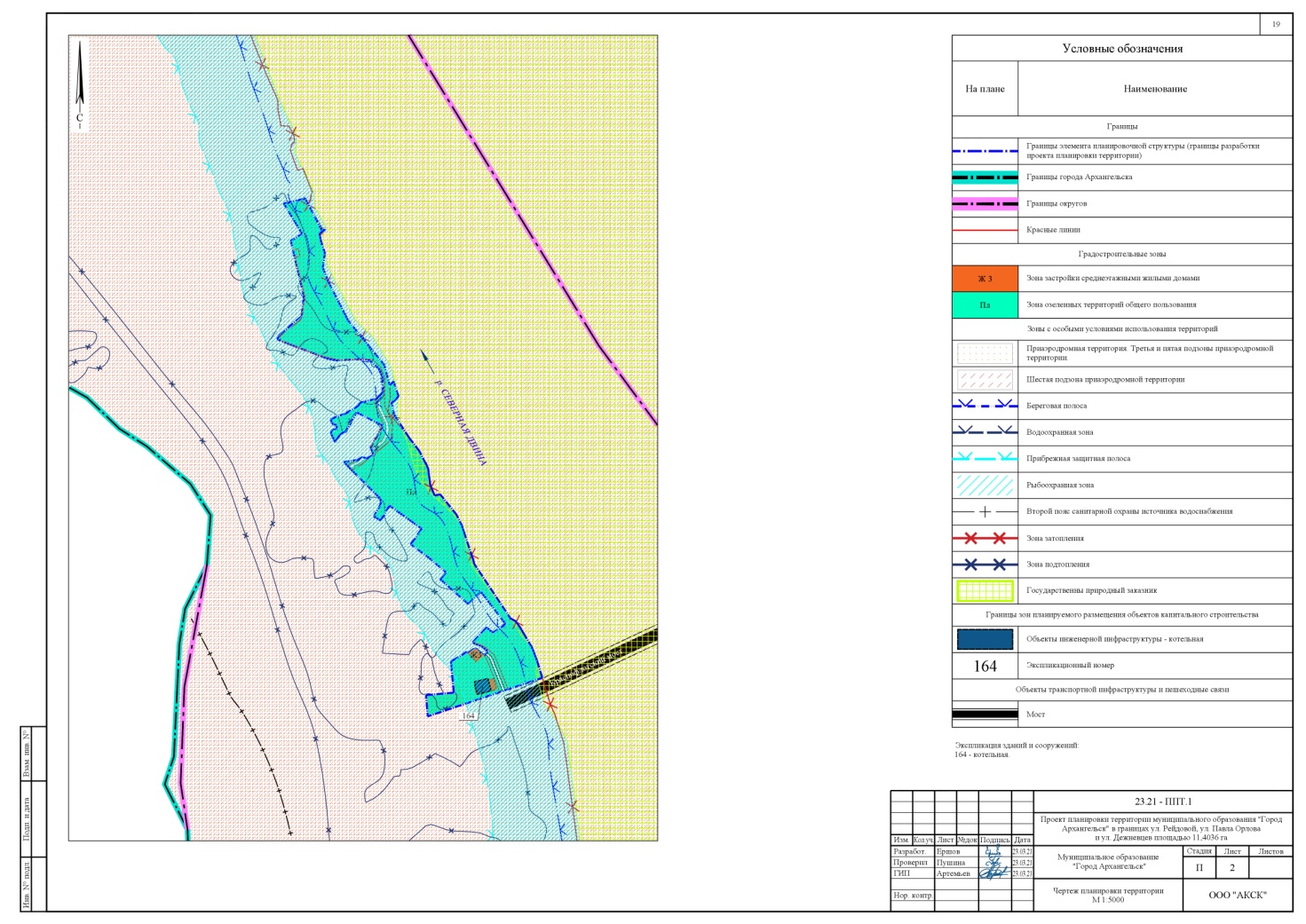 ________________УТВЕРЖДЕНОраспоряжением Главыгородского округа"Город Архангельск"от 16 августа 2021 г. № 3362р№ п/пПоказательПлощадь застройки, кв. мОбщая площадь, 
кв. м1Столовая, магазин200,00180,00Всего:200,00180,00Виды разрешенного использованияВиды разрешенного использованияПредельные размеры земельных участков 
и предельные параметры разрешенного строительства, реконструкции объектов капитального строительстваЗемельных участковОписание видов разрешённого использованияЗона озелененных территорий общего пользования (Пл)Зона озелененных территорий общего пользования (Пл)Зона озелененных территорий общего пользования (Пл)Основные виды использованияОсновные виды использованияОсновные виды использованияЗапас(12.3)Отсутствие хозяйственной деятельностиМинимальные размеры земельного участка, максимальные размеры земельного участка, минимальные отступы от границ земельного участка 
в целях определения места допустимого размещения объекта, предельное количество надземных этажей, предельная высота объекта, максимальный процент застройки в границах земельного участка 
не подлежат установлению.Благоустройство территории (12.0.2)Размещение декоративных, технических, планировочных, конструктивных устройств, элементов озеленения, различных видов оборудования 
и оформления, малых архитектурных форм, некапитальных нестационарных строений и сооружений, информационных щитов 
и указателей, применяемых как составные части благоустройства территории, общественных туалетовМинимальные размеры земельного участка, максимальные размеры земельного участка, минимальные отступы от границ земельного участка в целях определения места допустимого размещения объекта, предельное количество надземных этажей, предельная высота объекта, максимальный процент застройки в границах земельного участка, минимальный процент озеленения 
в границах земельного участка 
не подлежат установлению.Условно разрешенные виды использованияУсловно разрешенные виды использованияУсловно разрешенные виды использованияКоммунальное обслуживание (3.1)Котельные, водозаборы, очистные сооружения, насосные станции, водопроводы, линии электропередачи, трансформаторные подстанции, газопроводы, линии связи, телефонные станции, канализация, стоянки, гаражи 
и мастерские для обслуживания уборочной и аварийной техники, сооружений, необходимых для сбора и плавки снега, а также здания или помещения, предназначенные для приема физических и юридических лиц 
в связи с предоставлением 
им коммунальных услугМинимальные размеры земельного участка для размещения пунктов редуцирования газа – 4 га, 
для размещения газонаполнительной станции – 6 га при производительности 
10 тыс.т/год, для газораспределительной станции – 0,01 га при производительности до 100 м.куб/час включительно.Минимальные размеры земельного участка для размещения котельных – 
0,7 га при производительности 
до 5 Гкал/ч (МВт).Минимальные размеры земельного участка для иных объектов коммунального обслуживания не подлежат установлению.Максимальные размеры земельного участка – не подлежит установлению.Минимальный процент застройки 
в границах земельного участка – 10.Максимальный процент застройки 
в границах земельного участка – 50.Предельное количество надземных этажей – 3.Предельная высота объекта не более 20 м.Минимальная доля озеленения
территории – 15 процентов.Зона застройки среднеэтажными жилыми домами (Ж3)Зона застройки среднеэтажными жилыми домами (Ж3)Зона застройки среднеэтажными жилыми домами (Ж3)Основные виды разрешенного использования - в соответствии с действующими правилами землепользованияОсновные виды разрешенного использования - в соответствии с действующими правилами землепользованияОсновные виды разрешенного использования - в соответствии с действующими правилами землепользованияУсловно разрешенные виды использованияУсловно разрешенные виды использованияУсловно разрешенные виды использованияКоммунальное обслуживание(3.1)Котельные, водозаборы, очистные сооружения, насосные станции, водопроводы, линии электропередачи, трансформаторные подстанции, газопроводы, линии связи, телефонные станции, канализация, стоянки, гаражи 
и мастерские для обслуживания уборочной и аварийной техники, сооружений, необходимых 
для сбора и плавки снега, а также здания или помещения, предназначенные для приема физических и юридических лиц 
в связи с предоставлением 
им коммунальных услугМинимальные размеры земельного участка для размещения пунктов редуцирования газа – 4 га, 
для размещения газонаполнительной станции – 6 га при производительности 
10 тыс.т/год, для газораспределительной станции – 0,01 га 
при производительности 
до 100 м.куб/час включительно.Минимальные размеры земельного участка для размещения котельных – 
0,7 га при производительности до 5 Гкал/ч (МВт).Минимальные размеры земельного участка для иных объектов коммунального обслуживания не подлежат установлению.Максимальные размеры земельного участка – не подлежит установлению.Минимальный процент застройки 
в границах земельного участка – 10.Максимальный процент застройки 
в границах земельного участка – 50.Предельное количество надземных этажей – 8. Предельная высота объекта не более 40 м.Минимальная доля озеленения территории – 15 процентов № п\пНаименованиеЕд. изм.Существ. положениеI очередь строительстваРасчетный срок1234561Территория в границах проектированияга 11,403611,403611,40362Площадь территориальных зон, в т.ч:гаобъекты жилой инфраструктуры (Ж-3)га0,1720,1720,172озелененные территории (Пл) га11,231611,231611,23163Снос:  тыс. кв.м0,200объектов общественно-делового значениятыс. кв.м0,2004Площадь застройки:тыс. кв.м0,20,9430,943объекты инженерной инфраструктурытыс. кв.м0,20,9430,9434.1Общая площадь:тыс. кв.м0,180,9250,9255Улично-дорожная сеть:га0,21910,21910,2191В т.ч. дороги, тротуары га0,21910,21910,21916Площадь озелененияга11,164511,090211,09027Процент озеленения%97,9097,2597,258Процент застройки%0,180,830,839Плотность застройки (п. 4,1 /п. 1)0,00160,00810,008110Протяженность сетей (новое строительство)кмДанные отсутствуютканализациякмДанные отсутствуют11водоснабжениекмДанные отсутствуют11теплоснабжениекмДанные отсутствуют11электроснабжениекмДанные отсутствуют11Этапыпроектирования,строительства,реконструкцииОписание развития территорииПримечаниеI –я очередь развития – 2025 годI –я очередь развития – 2025 годI –я очередь развития – 2025 год1 этапПроведение кадастровых работФормирование земельныхучастков с постановкой их на государственныйкадастровый учет2 этапПолучение исходно - разрешительной документации по сформированным земельным участкам 
под предлагаемую проектом застройкуПолучение градостроительного плана, технических условий3 этапРазработка проектной документации по строительству зданий и сооружений, а также 
по строительству сетей и объектов инженерного обеспечения3 этапСтроительство планируемых объектов капитального строительства и их подключение к системе инженерных коммуникаций5 этапВвод объектов капитального строительства 
и инженерных коммуникаций в эксплуатациюII –я очередь развития (расчетный срок) – 2030 годII –я очередь развития (расчетный срок) – 2030 годII –я очередь развития (расчетный срок) – 2030 год1 этапПроведение кадастровых работФормирование земельныхучастков с постановкой их на государственныйкадастровый учет2 этапПолучение исходно - разрешительной документации по сформированным земельным участкам 
под предлагаемую проектом застройкуПолучение градостроительного плана, технических условий3 этапРазработка проектной документации 
по строительству зданий и сооружений, а также 
по строительству сетей и объектов инженерного обеспечения4 этапСтроительство планируемых объектов капитального строительства и их подключение к системе инженерных коммуникаций5 этапВвод объектов капитального строительства 
и инженерных коммуникаций в эксплуатацию